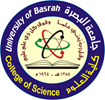 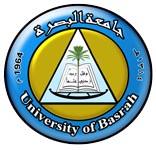 السيرة الذاتية CURRICULUM VITAE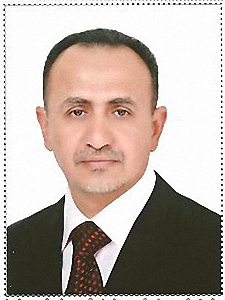 الاسم الثلاثي واللقب Full Nameاللقــــــب العلــــمي  Titleالجامعــــــــــــــــة   UniversityالكليـــــــــــــــــــةCollegeالقســــــــــــــــــــمDepartmentالبريد الالكتروني الرسميOfficial E-mailالمؤهــــــــلات والسيرة العلمية المؤهــــــــلات والسيرة العلمية المؤهــــــــلات والسيرة العلمية المؤهــــــــلات والسيرة العلمية Qualification and certificationQualification and certificationQualification and certificationQualification and certificationالاختصاص العامالاختصاص العامGeneral specializationGeneral specializationالاختصاص الدقيقالاختصاص الدقيقSpecific specializationSpecific specializationالشهادةتاريخهاالجامعةالبلدCountryUniversityDateCertificateبكلوريوس28- 6- 1994 البصرة العراق Iraq Basrah 28-6-1994 B.Sc.ماجستير26-12-2013 البصرة العراق Iraq Basrah 26-12-2013M.Sc.دكتوراهPh.D.اخرىOthersالإشراف على الدراسات العلياالإشراف على الدراسات العلياPostgraduate SupervisionPostgraduate SupervisionPostgraduate Supervisionاسم الطالبStudent Nameالجامعة/ الكلية / القسمUniv./Coll./Dept.الجامعة/ الكلية / القسمUniv./Coll./Dept.الجامعة/ الكلية / القسمUniv./Coll./Dept.الشهادهDegreeالسنهDateنشاط التدريسنشاط التدريسنشاط التدريسنشاط التدريسTeaching Teaching Teaching Teaching دراسات أولية  Undergraduate Studiesدراسات أولية  Undergraduate Studiesدراسات أولية  Undergraduate Studiesدراسات أولية  Undergraduate Studiesدراسات أولية  Undergraduate Studiesدراسات أولية  Undergraduate Studiesدراسات أولية  Undergraduate Studiesدراسات أولية  Undergraduate Studiesرمز المقرراسم المقرراسم المقرراسم المقررCourse nameCourse nameCourse nameCourse code.  ي 101 أحياء عام أحياء عام أحياء عام General Biology General Biology General Biology E 101 ي 205 بيئة حيوان بيئة حيوان بيئة حيوان Animal Ecology Animal Ecology Animal Ecology E 205 ي 204تصنيف حيوان تصنيف حيوان تصنيف حيوان Animal Classification Animal Classification Animal Classification E 204 ي 304 بيئة أراضي رطبة بيئة أراضي رطبة بيئة أراضي رطبة Wetland Ecology Wetland Ecology Wetland Ecology E 304 دراسات عليا  Postgraduate Studiesدراسات عليا  Postgraduate Studiesدراسات عليا  Postgraduate Studiesدراسات عليا  Postgraduate Studiesدراسات عليا  Postgraduate Studiesدراسات عليا  Postgraduate Studiesدراسات عليا  Postgraduate Studiesدراسات عليا  Postgraduate StudiesالموضوعالموضوعالموضوعالموضوعCourse nameCourse nameCourse nameCourse nameالكتب المؤلفةBook publicationالكتب المؤلفةBook publicationالكتب المؤلفةBook publicationالكتب المؤلفةBook publicationالكتب المؤلفةBook publicationالكتب المؤلفةBook publicationالكتب المؤلفةBook publicationالكتب المؤلفةBook publicationاسم الكتاب اسم الكتاب سنة النشر البلد countryYear Book Title Book Title البحوث المنشورة وبراءة الاختراعArticles / Patents Articles / Patents Article & Patents detailsArticle & Patents detailsNo.Abundance and ecological indices of mammals at east hammar marsh, Basrah ,southern IraqAdil  F. Abbas                Najah A. HussainMesopotamia Environmental Journal                                     ISSN 2410-2598 Mesop. environ. j. 2015, Vol.2, No.1:12-23.Abundance and ecological indices of mammals at east hammar marsh, Basrah ,southern IraqAdil  F. Abbas                Najah A. HussainMesopotamia Environmental Journal                                     ISSN 2410-2598 Mesop. environ. j. 2015, Vol.2, No.1:12-23.1Occurrence of wild mammals at the restored East Hammar marsh – Basrah – Iraq Adil  F. Abbas                Najah A. HussainMarsh Bulletin                                                                                ISSN 1816 – 9848 Volume 10 Number 1 2015College of Science and Marine Science Center – Basrah University Occurrence of wild mammals at the restored East Hammar marsh – Basrah – Iraq Adil  F. Abbas                Najah A. HussainMarsh Bulletin                                                                                ISSN 1816 – 9848 Volume 10 Number 1 2015College of Science and Marine Science Center – Basrah University 2